TIPI DI ASSICURAZIONE (LEGENDA): 	A1 costo € 5,00		A2 costo €25,00Tutti i partecipanti apponendo la propria firma sul presente documento dichiarano di essersi sottoposti alle specifiche visite mediche e di esser in possesso di regolare certificato di idoneità sportiva,al fine di preservare la propria integrità fisica e dichiarano inoltre di aver effettuato l' assicurazione per eventuale danno fisico riportato nel torneo sollevando da ogni responsabilità l' organizzazione del torneo. Dichiara inoltre di aver preso visione e approvato il regolamento generale della manifestazione a cui si riferisce il presente modulo.Luogo e Data    ______________________________________________________________________In fede, il dirigente responsabile della squadra   _______________________________________________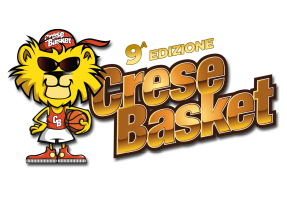 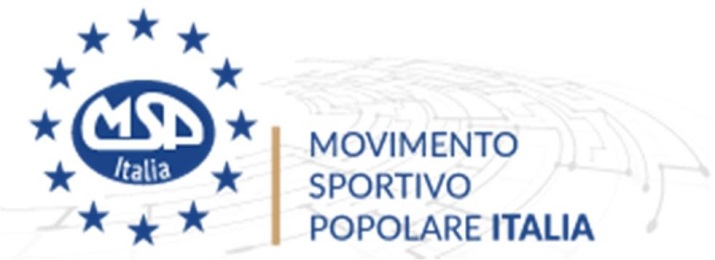 LISTA GENERALE DI SQUADRANOME SQUADRA:COLORE DIVISA:N°NOME e COGNOMEGG/MM/AANAZIONALITÀCITTÀ (nascita)CODICE FISCALECELLULARETIPOASS.ZIONERUOLOTAGLIAFIRMAALL.DIR.DIR.